BJC “Jaunība” pasākumu plāns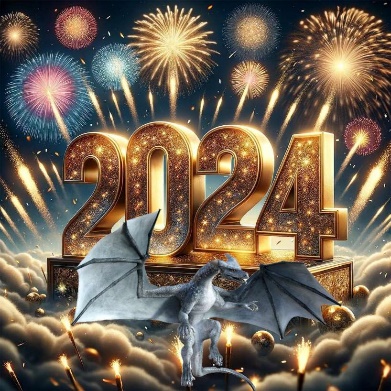 2023./2024.mācību gada2.semestris- janvārisDatums                    PasākumsatbildīgaisVieta un laiks01.01.Jaunais 2024.gads     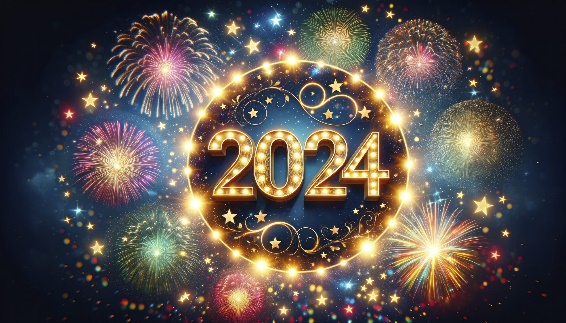 Lai Jaunais gads nes veselību, mieru                                                               un gandarījumu par padarīto!!!Jaunais 2024.gads     Lai Jaunais gads nes veselību, mieru                                                               un gandarījumu par padarīto!!!Jaunais 2024.gads     Lai Jaunais gads nes veselību, mieru                                                               un gandarījumu par padarīto!!!06.01.- 07.01.Latvijas čempionāts orientēšanās ar slēpēm sprintā un garajā distancēA.SmoļakovaĻ.PavļukovaJaunās Forštates mežs, Daugavpils03.01.-31.01.Ekoloģiskā akcija “Pabarosim putnus ziemā” ” Daugavpils Pilsētas Bērnu un jauniešu centra “Jaunība” brīvā laika kluba “STARS” audzēkņiem   A.MamajevaDaugavpils pilsētas Bērnu un jauniešu centra “Jaunība” brīvā laika klubā “STARS”Līdz 15.01.BJC “Jaunība” tēlotājmākslas pulciņa “Otiņas” audzēkņu darbu izstāde “Ziemassvētkus gaidot!”O. BarkovskaDaugavpils pilsētas Bērnu un jauniešu centra “Jaunība” Saules iela 709.01.Spēles “Jauniešu sakāmvārdu tornis!” izspēle ar apkaimes brīvā laika klubs “Križi” jauniešiemG.VanagaApkaimes brīvā laika klubs “Križi”plkst. 16.00-18.0010.01.BJC “Jaunība” vizuālās un vizuāli plastiskās mākslas pulciņu pedagogu MA sanāksmeJ. VeļičkoDaugavpils pilsētas Bērnu un jauniešu centra “Jaunība” Saules iela 7 plkst.11.0010.01.Spēle “Laime pašu rokām” Daugavpils pilsētas Bērnu un jauniešu centra “Jaunība” brīvā laika kluba „Ruģeļi” bērniem un jauniešiemA.SkurjateDaugavpils pilsētas Bērnu un jauniešu centra “Jaunība” apkaimes brīvā laika klubā “Ruģeļi”plkst. 15.3010.01.- 15.01.Kolāžu konkurss “Mani mīļākie dzīvnieki” Daugavpils Pilsētas Bērnu un jauniešu centra “Jaunība” brīvā laika kluba “STARS” audzēkņiem  A.MamajevaDaugavpils pilsētas Bērnu un jauniešu centra “Jaunība” brīvā laika klubā “STARS” 12.01.Daugavpils pilsētas skolu pašpārvalžu dalībnieku/līderu saliedēšanas cikla 2. pasākums “Sadarbības karnevāls”.T.SteļmakaG.VanagaA.JurģīteDaugavpils Zinātņu vidusskola, 
plkst.16.00Aicināti 7 skolas pašpārvalžu dalībnieki vai līderi no šādām skolām:Daugavpils Tehnoloģiju vidusskola-licejsDaugavpils Iespēju vidusskolaDaugavpils Valstspilsētas vidusskolaJ.Pilsudska Daugavpils valsts poļu ģimnāzijaDaugavpils Valsts ģimnāzijaDaugavpils Vienības pamatskolaDaugavpils Centra vidusskolaDaugavpils Draudzīgā aicinājums vidusskola13.01.Projekta “Leaders Platform” jauniešu darba grupas tikšanāsG.VanagaKandavas iela 17a, konferenču zāleplkst. 12.00-14:0015.01. - 31.01. BJC “Jaunība” tēlotājmākslas pulciņa ‘Palete” audzēkņu darbu izstāde “Pastelis un pilsēta”.E. DavidčuksJ. VeļičkoDaugavpils pilsētas Bērnu un jauniešu centra “Jaunība” Saules iela 717.01.Draudzīgās tikšanās “Spēlējam kopā” Daugavpils pilsētas Bērnu un jauniešu centra brīvā laika klubu “Mezgls” un “Ruģeļi” audzēkņiemO. Taļmane-JansoneN. SkarbinīkaA. SkurjateDaugavpils pilsētas Bērnu un jauniešu centra “Jaunība” apkaimes brīva laika klubā “Mezgls”plkst. 15.0018.01.Kvests “Detektīvu aģentūra” Daugavpils pilsētas Bērnu un jauniešu centra “Jaunība” brīvā laika kluba “Smaids” bērniem un jauniešiemJ. SuhoviloDaugavpils pilsētas Bērnu un jauniešu centra “Jaunība” brīvā laika klubā “Smaids”plkst. 16.0018.01.Karjeras diena “Es savu dzīvi veidoju pats” ” Daugavpils Pilsētas Bērnu un jauniešu centra “Jaunība” brīvā laika kluba “STARS” audzēkņiem. A.MamajevaDaugavpils pilsētas Bērnu un jauniešu centra “Jaunība” brīvā laika klubā “STARS” plkst.15.0020.01.-28.01Eiropas jauniešu ziemas orientēšanās čempionāts A.SmoļakovaAustrija, Ramsau24.01.Tehniskās modelēšanas konkurss “Mācies darot!”izglītības iestāžu 2.klases skolēniem (no skolas 4 dalībnieki)A.LabuteDaugavpils pilsētas Bērnu un jauniešu centra “Jaunība” Saules iela 7, plkst.14.00Pieteikties līdz 15.01.24. pa e-pastu  anfisa. labute@jauniba.lv24.01.BJC “Jaunība” vizuālās un vizuāli plastiskās mākslas pulciņu pedagogu pieredzes apmaiņas brauciens uz Krāslavas BJCJ. VeļičkoKrāslavas BJC24.01.“Teātra laboratorijas” atklātās nodarbībasV.JansonsDaugavpils pilsētas Bērnu un jauniešu centra “Jaunība” Saules iela 7, plkst.16.00 un plkst.19.3024.01.Spēle-sacensības “Arhimēds” Daugavpils pilsētas Bērnu un jauniešu centra “Jaunība” brīvā laika kluba „Ruģeļi” bērniem un jauniešiemA. SkurjateDaugavpils pilsētas Bērnu un jauniešu centra “Jaunība” apkaimes brīvā laika klubā “Ruģeļi”plkst. 15.3025.01.Šaha turnīrs Daugavpils pilsētas Bērnu un jauniešu centra “Jaunība” brīvā laika kluba “Smaids” bērniem un jauniešiemJ.JemeļjanovsJ. SuhoviloDaugavpils pilsētas Bērnu un jauniešu centra “Jaunība” brīvā laika klubā “Smaids”plkst. 16.0024.01.-26.01.Dambretes turnīrs ” Daugavpils Pilsētas Bērnu un jauniešu centra “Jaunība” brīvā laika kluba “STARS” audzēkņiem  A.MamajevaDaugavpils pilsētas Bērnu un jauniešu centra “Jaunība” brīvā laika klubā “STARS”Līdz 15.01.52.Starptautiskā bērnu mākslas izstāde – konkurss “LIDICE 2024” (Tēma “Karavāna”)Vizuālās mākslas skolotājiDarbu iesniegšana līdz 15.janvārim(pasta zīmogs)Līdz 15.01.Latvijas izglītības iestāžu VIA, instrumentālo kolektīvu un popgrupu festivāls – konkurss “No baroka līdz rokam”A.Peceviča,Mūzikas skolotājiPieteikumu (Nr.2) iesūtīt līdz 15.01. VISC egils.sketris@visc.gov.lv Video iesūtīt līdz 26.janvārimLīdz 1.02.Latvijas izglītības iestāžu pūtēju orķestru programmaA.PecevičaPieteikumu programmai iesūtīt līdz 1.februārimegils.sketris@visc.gov.lv18.01.Direktoru vietnieku audzināšanas jomā MA seminārs.A.JurģīteBJC “Jaunība” Saules iela 7 plkst.14.0029.01.Administrācijas sanāksmeA.JansoneDaugavpils pilsētas Bērnu un jauniešu centra “Jaunība” plkst.11.00kab.2.4.31.01.Sadarbības pasākums “Pūķu gads” Daugavpils pilsētas Bērnu un jauniešu centra brīvā laika kluba “Mezgls” un Daugavpils Ķīmijas apkaimes PII audzēkņiemO. Taļmane-JansoneN. SkarbinīkaL. MatuleI.LevšaDaugavpils pilsētas Bērnu un jauniešu centra “Jaunība” apkaimes brīva laika klubā “Mezgls”, plkst. 15.30